*กรณีมีการลงทุนร่วมกับภาคเอกชน ให้จัดทำหนังสือแสดงเจตนาการร่วมทุนวิจัยพัฒนาประกอบการเสนอขอ                                                                            ลงชื่อ 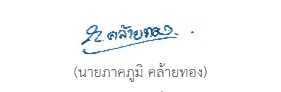 								 หัวหน้าโครงการวิจัย/ชุดโครงการวิจัย                                                                             วันที่.16..... เดือน ..ต.ค.... พ.ศ. 2563.....2564เสนอโครงการวิจัยxxx02564จัดทำเครื่องมือในการวิจัยxxx2564รวบรวมข้อมูลxxx2564วิเคราะห์ผลการวิจัยx2564สรุปผลการวิจัยและจัดทำรายงานการ วิจัยxxรวม100